Cercle passant par trois pointsPlacer trois points A, B et C. Relier chacun de ces points par des segments de droite.Tracer la médiatrice de ces trois segments. Placer un point à l'intersection des médiatrices et appelez ce point O.Tracer le cercle de centre O passant par le point A. 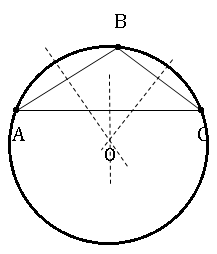 